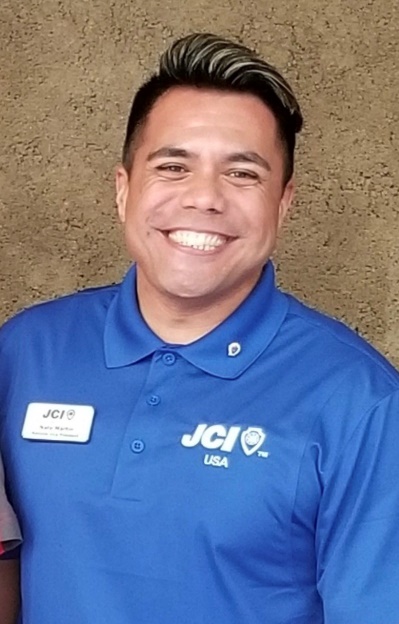 Born January 14, 1984, in Honolulu, HI, USA, Nathan Martin holds a Master’s degree in healthcare administration and works as a compliance coordinator for the largest healthcare system in Hawaii. He resides in Honolulu, HI, USA.Martin joined the Rising Phoenix Jaycees Chapter in 2006. He became Local President in 2013, State President in 2017, and National Vice President in 2019.At the international level, Martin attended one JCI World Congress. He has been honored as JCI Senator No. 77647. He speaks English and some Native Hawaiian.Please list offices held at local, national and international levels, and indicate the year for each office:2012 – Local Membership Vice President and Treasurer (Rising Phoenix Jaycees)2013 – Local Chapter President (Rising Phoenix Jaycees)2014 – Local Immediate Past President (Rising Phoenix Jaycees) State Executive Vice President (Hawaii Jaycees)2016 – State Secretary (Hawaii Jaycees)2017 – State President (Hawaii Jaycees)2018 – State Immediate Past President (JCI Hawaii)2019 – National Vice President (JCI USA)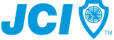 2020 – National Chaplain (JCI USA)